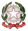 Ministero dell’Istruzione e del MeritoIstituto Comprensivo “Armando Diaz”Piazza Cardinal G. Massaia, 2 - 20123 Milano - Tel. 02 884 461 45 C.F. 80127150151 - Cod. Meccanografico MIIC8BB008 - Codice Univoco Ufficio UFG5KCEmail: miic8bb008@istruzione.it - Pec: miic8bb008@pec.istruzione.it - Sito web: www.icdiaz.edu.itMilano, _____________                                                                                     	 AL DIRIGENTE SCOLASTICOOggetto: richiesta di autorizzazione per uscita didattica (40 gg prima)/territorio (40 gg prima)/viaggio d’istruzione (entro 1 dicembre)I sottoscritti, docenti del plesso  ________________________CHIEDONO di poter effettuare un viaggio d’istruzione/ uscita didattica/ uscita sul territorioCon le seguenti classiI docenti si impegnano a ottenere le autorizzazioni scritte di tutti i partecipanti (che conserveranno in classe) e dichiarano di aver già indicato tale destinazione nel prospetto riepilogativo .L’evento è:   gratuito		a pagamento a cura del rappresentante_______________________________________________________________________________________ Si autorizza							LA DIRIGENTE SCOLASTICANon si autorizza						Antonia Abbiati      DOCENTI ACCOMPAGNATORICLASSEFIRMADOCENTI SUPPLENTICLASSEFIRMADataDestinazioneOrario di ritrovoIndirizzo di ritrovo con pullmanOrario di ripartenzaMezzo di trasportoCLASSIN. ALUNNI PER CLASSEDi cui GRATUITA’